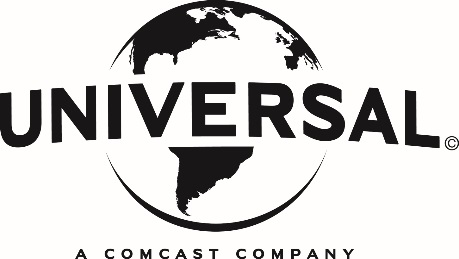 İSKOÇYA KRALİÇESİ MARY			 		 (MARY QUEEN OF SCOTTS)Gösterim Tarihi: 01 Şubat 2019Dağıtım:		UIP FilmcilikYönetmen:	Josie Rourke	Yazar:        	Beau WillimonOyuncular:	Saoirse Ronan, Margot Robbie, Jack Lowden, Joe Alwyn,   Gemma Chan, Martin Compston, Ismael Cordova, Brendan Coyle, Ian Hart, Adrian Lester, James McArdle, David Tennant ve Guy Pearce“İskoçya Kraliçesi Mary” filmi etkileyici Mary Stuart’ın çalkantılı hayatını konu alıyor. 16 yaşında Fransa kraliçesi olan, 18 yaşında dul kalan Mary, yeniden evlenmesi için yapılan baskıya karşı gelir. Onun yerine ülkesi İskoçya’ya dönerek hakkı olan tahtı geri ister. Ama İskoçya ve İngiltere, zorlu 1. Elizabeth’in yönetimi altındadır. Her iki genç kraliçe de “kız kardeşi”ni korkuyla ve merakla gözlemler. İktidarda ve aşkta rakip olan ve erkeklerin dünyasında ise kadın hükümdar olan ikilinin bağımsızlığa karşı evlilik oyununu nasıl oynayacaklarına karar vermeleri gerekmektedir. Sembolik bir hükümdardan daha fazlası olmaya kararlı olan Mary, İngiltere tahtında hak iddia ederek Elizabeth’in hükümdarlığını tehdit eder. Her iki sarayın içindeki ihanetler, isyanlar ve komplolar iki tahtı da tehlikeye sokar ve tarihin akışını değiştirir.